________________________________________________________________________________ул. Халтурина, д. 14/5, г. Якутск, 677009, тел.: (4112) 40-27-42, 40-27-41, 40-27-43, 703-206            факс: (4112) 40-27-42 E-mail: kkii.ykt@gov14.ru, http://yakkii.ruЛИСТ ИЗМЕНЕНИЙ В НПА приемной комиссии 2021-2022 у.г.Согласно приказа Министерства образования и науки РС(Я) № 01-03\900 от 07.06.2021г. «О приеме на обучение по образовательным программам СПО в условиях распространения новой коронавирусной инфекции (COVID-19)» внесены изменения в локальные нормативно-правовые акты приемной комиссии ГБПОУ РС(Я) «Якутский колледж культуры и искусств им. А.Д. Макаровой» на 2021-2022 уч.г. применительно «Особенностей приема на обучение по образовательным программам СПО на территории РС(Я) на 2021\22 у.г.»Государственное бюджетное профессиональное образовательное учреждениеРеспублики Саха (Якутия)«Якутский колледж культуры и искусств  им. А. Д.  Макаровой»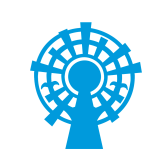 Саха  Өрөспүүбүлүкэтин судаарыстыбаннай бүддьүөтүн идэҕэ үөрэтэр тэрилтэтэ «Аграфена Дмитриевна Макарова аатынан Дьокуускайдааҕы култуура уонна искусство колледжа»